Programul activităţilor din cadrulZilelor Liceului de Artă   “Ştefan Luchian”, Botoșani, 31 ianuarie - 4 februarie 2022                  Director,                                                                                                  Director adjunct,                                                           C.P.A.E.S.E.Prof. Păpădie Beatrice – Cătălina                                                                      Prof. Manta Ionuț                                            Prof. Anghelache Andreea 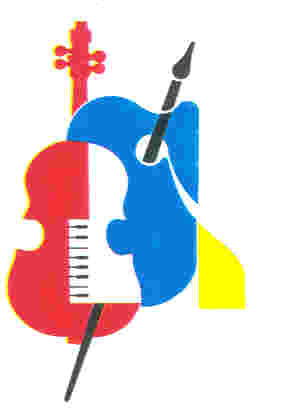 MINISTERUL EDUCAŢIEI INSPECTORATUL ŞCOLAR AL JUDEŢULUI BOTOŞANILICEUL DE ARTĂ „ŞTEFAN LUCHIAN” BOTOŞANIB-dul. Mihai Eminescu, Nr.69, Cod 710171, Tel.: 0231/512891, Fax : 0231/515181E-mail : licart_bt@yahoo.comNr. Crt.Denumirea activitățiiTipul activitățiiNr. Participanți/ ClasaParteneri/ InvitațiData/OraLocul desfășurăriiProfesori coordonatori1.Vernisaj expoziție « Omagiu Ștefan Luchian »Vernisaj expoziție50 eleviMuzeul Județean de IstorieLiceele de Artă din țară/Primarul Municipiului Botoșani – dl. Cosmin AndreiIspector Școlar General – prof. dr. Ada Alexandrina Macovei1 februartie 2022, ora 15Galeriile de Artă « Ștefan Luchian »Prof. Păpădie BeatriceProf. Munteanu AlinaProf. Strugariu Adina2.Ștefan Luchian – pictorul florilor, prietenul copiilorConcurs județean350 eleviCCDȘcoli din județ31 ianuarie – 4 februarie 2022onlineProf. Păpădie BeatriceProf. Pînzariu MihaelaProf. Musteață LenuțaProf. Weiss AnaProf. Ferariu Nadia3.Ștefan Luchian – o floare printre floriexpoziție73 eleviȘcoala Gimnazială nr.7 Botoșani31 ianuarie – 2 februarie 2022Sala de clasăProf. Buză MonicaProf. Popovici AdinaProf. Neri Mărioara4.Mândri de Luchian Ateliere de lucru, prezentări și dezbateri33 elevi – XI B-2 februarie 2022, ora 13Sala de clasăProf. Șcarlii Daniela5.Ștefan Luchian et ses fleursPrezentări, expoziție23 elevi – VII AIX AX AXI A-31 Ianuarie - 3 februarie 2022Sala de clasăProf. Anghelache AndreeaProf. Șcarlii Camelia6. Audiție muzicalăRecital instrumental17 elevi – clasele I-XIProfesorii elevilor participanți3 februarie 2022, ora 13Sala "George Holca"Prof. Ardelean RalucaProf. Asimionesei MonicaProf. Tanasă Florina7.Atelier artistic de promovare a școliiAtelier de lucru15 elevi – V C-4 februarie 2022, ora 12 Sala de clasă Prof. Bonceag Anamaria8.Arta din materiale reciclabileAtelier de lucru26 elevi – X C-3 februarie 2022Sala de clasăProf. Costaș Constantin9.De la științe la arteAteliere de lucru, prezentări PowerPoint, dezbateriVIII A, BIX A, BX A, B, C-31 ianuarie – 4 februarie 2022Sala de clasăProf. Tudose GeaninaProf. Ursu Mihaela, Prof. Scarlii Daniela, Prof. Răileanu Mihaela Prof. Iordache Mariana10.Pe aripile muziciiRecital XII B-2 februarie 2022Sala de clasăProf. Lozneanu Lili11.Cântecul culorilorRecital vocal-instrumental14 elevi/ clasele V-XII/ 14 profesori coordonatori și 4 prof. corepetitori-3 februarie 2022, ora 9.00Sala de clasăProf. Ivănescu Cristina prof. Manta Ionuț12.Crochiuri sonoreAudiție muzicală 13 elevi / clasele I – XI Profesorii elevilor participanți3 februarie 2022, ora 14Sala "George Holca"Prof. Petrescu Consuela